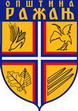 Република СрбијаОПШТИНА РАЖАЊПРЕДСЕДНИК ОПШТИНЕБрој:400-205 /16-01Датум:06.06.2016. годинеР А Ж  А ЊТрг Светог Саве 33.Тел. 037-841-174 На основу члана 24. Став 1. И 3. Закона о јавном информисању и медијима ( „Службени гласник РС“ бр.83/2014 и 58/2015), члана 19. Правилника о суфинансирању пројеката за остваривање јавног интереса у области јавног информисања („Службени лист  РС“ број 126/2014 и 16/2016) и чл. 57. став 1. тачка 7. Статута општине Ражањ(„Службени лист општине Ражањ“, број 9/08,3/11,8/12,4/14), Председник општине Ражањ доноси:РЕШЕЊЕIОбразује се Комисија за оцену пројеката поднетих на конкурс за суфинансирање пројеката за остваривање јавног интереса у области јавног информисања за 2016.годину, који ће се финансирати из буџета општине Ражањ.Комисија се образује у следећем саставу:1.Никола Лазић, Пословно удружење Локал прес и Асоцијација независних електронских медија;2.Милорад Додеровић, Удружење новинараСрбије;3.Милош Паовић, Независно удружење новинара Србије и Независно друштво новинара Војводине.IIЗа секретара Комисије одређује се Ивана Величковић.IIIЗадатак Комисије је да донесе оцену пројеката поднетих поводом Јавног конкурса за суфинансирање пројеката за остваривање јавног интереса у области јавног информисања за 2016.годину, као и предлог о додели средстава са образложењем за ове пројекте и исти достава Општинском већу општине Ражањ на даље поступање у складу са Правилником о суфинансирању пројеката за остваривање јавног интереса у области јавног информисања („Службени лист  РС“ број 126/2014 и 16/2016) и Јавним позивом за учешће на Конкурс за суфинансирање пројеката за остваривање јавног интереса у области јавног информисања за 2016.годину.IVОво Решење ступа на снагу даном доношења, а објавиће се на сајту општине Ражањ-www.razanj.org.                                                                                                                                        ПРЕДСЕДНИК ОПШТИНЕ РАЖАЊ __________________________________                                                                                                                     Добрица Стојковић